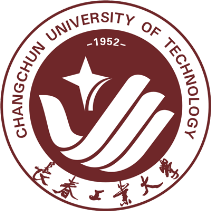 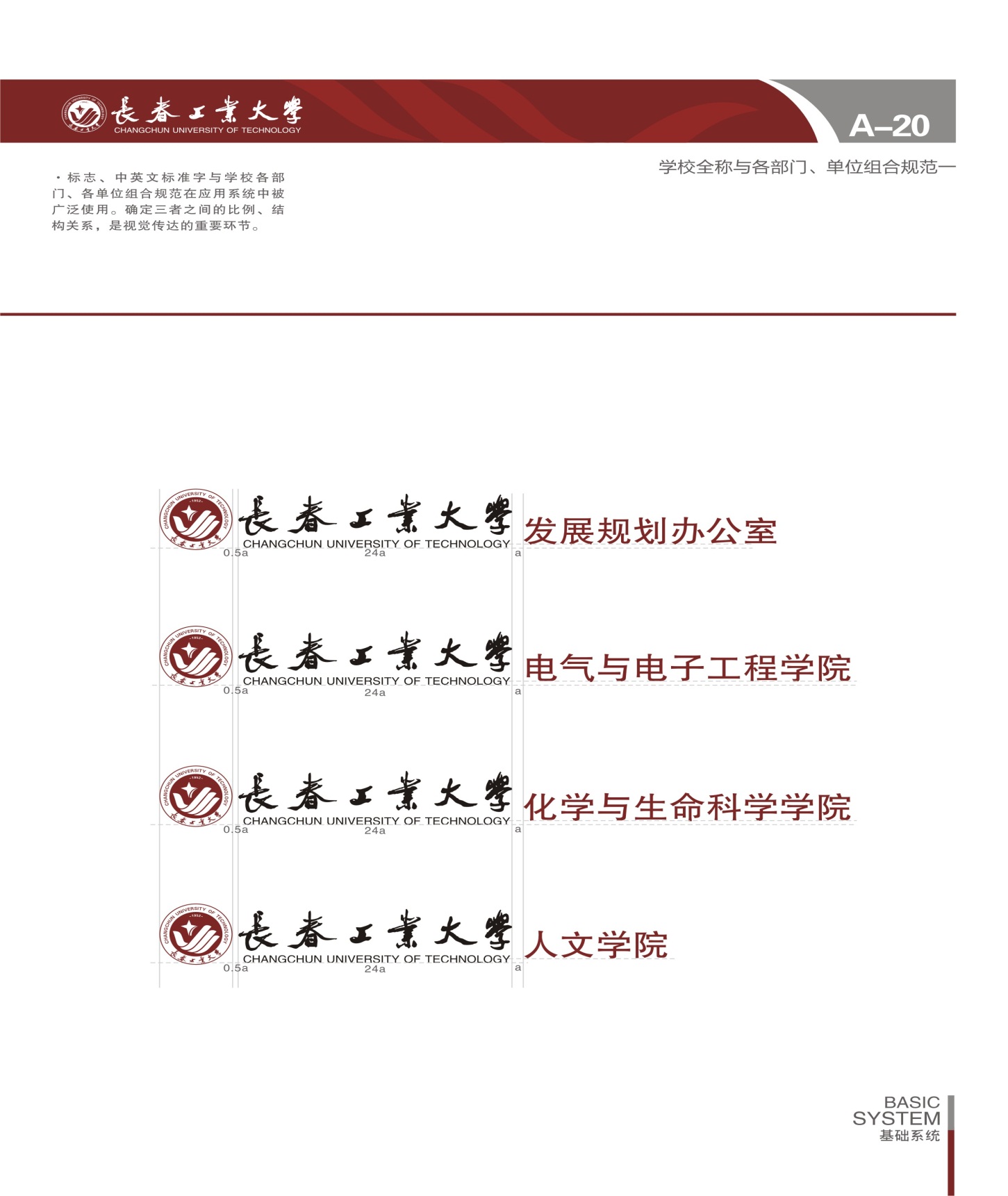 2017—2018学年本科教学质量报告 2018年11月一、学校概况长春工业大学是一所以工为主，工、管、文、理、经、法、艺术等多学科相互支撑、协调发展的省属重点大学，是吉林省高层次人才培养、应用技术研发、高新技术产品研制、高水平社会服务的重要基地。学校始建于1952年，初期是国家为筹建中国第一汽车制造厂而创办的长春汽车工业学校。1962年定名吉林工学院，1992年被吉林省政府确定为首批三所之一的省属重点高校，在2004年全国本科教学工作水平评估中获得优秀等级。2014年，学校作为全国首批、吉林省首家高校，顺利通过了教育部本科教学审核评估，赢得专家组高度评价。学校现有南湖、林园、北湖三个校区，总占地面积138万平方米，全日制在校学生21826名，教职员工1762名。学校设有17个学院，5个一级学科博士点，20个一级学科硕士点，53个本科专业。同时设有第二学士学位专业7个、双学位专业3个，6个国家级特色专业、1个国家专业综合改革试点专业、2门国家级精品课程、1门国家级精品资源共享课、1个国家级教学团队、1个国家级实验教学示范中心（工程训练中心）、5个国家级大学生工程实践教育中心、1个国家级大学生校外实践教育基地、3个国家级“卓越人才培养计划”项目、5个教育部产学合作育人项目、4个中外合作办学本科项目。现有教师中教授191名，博士生指导教师84名，硕士生指导教师563名。建校65年来，共为国家培养了17万余名毕业生，受到用人单位的普遍好评，毕业生就业率始终在省内高校中位于前列。曾荣获“全国普通高校毕业生就业工作先进集体”，并成为全国首批毕业生就业50所典型经验高校之一，“中西部高校基础能力建设工程（二期）”建设单位，国家大学生文化素质教育基地。学校始终坚持为地方经济建设和社会发展服务的办学宗旨，依托一汽、长客、吉化等大型重点企业和新兴高科技企业，开展人才培养、科技研发和社会服务。近年来，学校紧紧抓住振兴老工业基地的机遇，积极发挥工科高校的学科优势和人才优势，全面整合提升科技创新能力和服务水平，主动承担起科技支撑的重要任务。学校科研与产业结合紧密，成果转化率高，碳纤维、ABS树脂、铝合金搅拌摩擦焊、汽车安全气囊自动生产线、先进制造、冶金节能等一批重大成果在吉林省实现了产业化。近六年来，承担各类科研课题1900余项，其中国家自然科学基金83项，国家社会科学基金6项，国家重大科技专项1项，国家艺术基金2项，吉林省、长春市“双十工程”项目7项，全口径科研经费3亿余元。获得各类科技奖励142项，其中省部级科技进步一等奖9项、二等奖31项；获得国家授权发明专利161项；发表SCI、EI、CSSCI检索论文840余篇。创建了国家和省部级科研机构30家。大学科技园被纳入长春北湖科技创新综合体，学校被确定为国家技术转移示范机构。作为吉林省“两所五校”成果转化基金试点单位，5项科技成果获投资基金3000万元。学校是教育部首批审定有条件接收外国留学生的高校之一，先后与英、美、日、韩、俄等国的高校、科研机构建立友好合作关系，互派留学生，互派专家、学者进行国际学术交流和科研协作，并与美国奥克兰大学和波特兰州立大学合作举办本科教育项目。学校在注重抓好教学和科研的同时，十分重视学生综合素质的培养和校园科技、文化氛围的营造，各种学生社团常年开展丰富多彩的科技、文艺、体育活动。学校注重对学生思想政治素质和道德情操的培养，党建和思想政治工作连续两次被中组部、中宣部、教育部评为“全国党的建设和思想政治工作先进高等学校”。连续多年被省委、省政府命名为“基层党组织标兵”“精神文明建设标兵单位”和“普通高等教育先进学校”。学校于2009年荣获“全国精神文明建设工作先进单位”称号，2011年荣获“全国文明单位”称号。2012年，学校党委荣获“全国创先争优先进基层党组织”称号。2016年，学校党委被评为“全省先进基层党组织”和“全省高校先进基层党组织标兵”称号。目前，学校正在全面实施“十三五”发展规划，加快内涵发展，为把学校建成国内一流的工业大学而努力奋斗！二、本科教育基本情况（一）人才培养学校主动适应吉林省经济建设和社会发展需要，坚持把立德树人作为根本任务，坚持“质量立校、人才强校、特色兴校”的办学方略，坚持巩固和强化人才培养中心地位，不断深化教学改革，加强教学建设，强化教学管理，全面实施以质量提升为核心的强校工程，保证了本科教学质量和人才培养质量的提高。1.人才培养目标以培养基础理论扎实、实践能力强、综合素质高、具有创新和创业精神的高级应用型人才为主，兼顾培养多样化人才。2.服务面向立足吉林，面向全国，服务国家特别是吉林省经济社会发展和现代工业建设。（二）本科专业设置情况学校现设涵盖工学、理学、经济学、管理学、文学、法学、教育学、艺术学8个学科门类的53个本科专业，其中，工学专业26个、理学专业4个、经济学专业2个、管理学专业9个、文学专业4个、法学专业2个、教育学专业1个、艺术学专业5个，同时设有第二学士学位专业7个、双学士学位专业3个。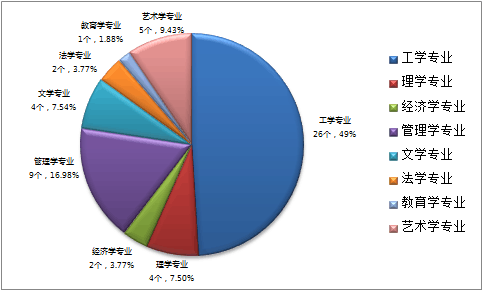 长春工业大学学科专业设置分布图（三）全日制在校学生情况及本科生所占比例学校全日制在校生总数21617名，折合在校生人数23213.5名，其中本科生15975名，预科生78名，普通专科（高职）生3147名，硕士研究生2331名，博士研究生65名，外国留学生21名。普通本科生占全日制在校生人数73.90%。（四）本科生源质量我校在全国29个省（市、自治区）设有招生计划。2017年我校总计招生5199人，其中本科4020人，专科1179人。在吉林省理科二批A段录取最低分数线449分，高出省控线70分，录取平均分479.4分，高出省控线100.4分；文科二批A段录取分数线453分，高出省控线41分，录取平均分477.1分，高出省控线65.1分。2018年我校总计招生5169人，其中本科4032人，专科1037人。在吉林省理科二批A段录取最低分数线405分，与省控线持平，但录取平均分高达498.5分，录取平均分高出省控线93.5分；文科二批A段录取分数线432分，与省控线持平，但录取平均分高达488.9分，高出省控线56.9分。由于外省招生计划受限，招生计划少、考生多，如山东、河南、河北、安徽、湖北、内蒙古等，生源十分充足，录取分数较高；设有艺术校考的省份，如山西、湖南、江西等，更是达到百里挑一的校考合格比例。从近两年省内、外录取情况看，报考学生数量充足、生源稳定，生源质量较好。三、师资与教学条件（一）师资队伍数量及结构2018年学校现有专任教师1212人，其中女教工633人，外聘教师114人，正高级职称教师占16.5%，副高级职称教师占32.5%，45岁以下中青年教师占56.4%，具有硕士学位以上的教师占87.5%，师资队伍的职称结构、学历结构、年龄结构合理。表1  2018年专任教师的职称分布表2  2018年专任教师的学历分布表3  2018年专任教师的年龄分布表4  生师比（二）教师培训与发展为推进我校教学研究型大学建设，提高教师队伍整体水平，助力推进学校事业发展。在教师培训和发展方面，做了如下工作：1.加大国内外访问学者派出培养力度，继续推进与国家留学基金委合作项目，2017年派出11人进行青年骨干教师出国访学计划。拓展国内访问学者派出渠道，与吉林省教育厅高师培训中心沟通，增加原有“青年教师国内访问学者骨干项目”支持力度，同时与教育部武汉中心联系，为教师拓展“青年教师国内访学学者一般项目”，派出7名教师到国内985院校访学。2.继续实施学历再提高工程，支持教师攻读博士学位、积极配合研究生学院在职教师攻读联合培养博士项目、鼓励教师进博士后流动站工作。3.支持教师短期开展学术交流、培训活动。支持学院新专业课程教师培训，支持重点实验室教师水平提升。4. 开展丰富多彩的教师培训与发展的活动，通过开展课程建设报告会、PPT课件讲展比赛，参加高校教学发展培训师专题研修班、创新性教与学国际研讨会、教学创新论坛、教学学术论坛等活动，浓厚了教师投入教学、研究教学的氛围，促进了教学改革的深入开展和教学质量的提升。5.鼓励教师成果转化服务社会,支持有意向优秀教师到企事业兼职，为此学校计划出台扶持政策，促进教师成果转化和学校人才培养，为实施卓越工程师计划服务。（三）立德树人落实机制坚持改进创新，建立健全教育、宣传、考核、监督与奖惩相结合的师德建设工作机制。一是努力构建“三全育人”工作机制。成立了学校“七育人”工作领导小组，下发了《关于坚持全员全过程全方位“七育人”工作的指导意见》；二是规范引领教师思想政治工作。制定了《关于加强中青年教师思想政治工作的意见》《长春工业大学教师政治理论学习制度》《长春工业大学2017-2018学年第一学期教师政治理论学习安排》《长春工业大学2018年教师政治理论学习安排》等规章制度，并下发了长春工业大学《关于建立教师思想动态月报告制度的通知》，强化教师的理论武装，并有针对性地开展教师思想政治教育工作。三是建立健全师德建设长效机制。成立了《长春工业大学师德建设委员会》，起草制定了《长春工业大学关于建立健全师德建设长效机制的实施办法》《长春工业大学教师师德师风考核办法（试行）》，务求把师德师风建设工作落到实处。（四）教学条件1.教学经费投入和使用情况学校始终坚持教学中心地位，经费使用上坚持教学经费优先投入原则，学校通过预算安排各类本科教学专项，并多方筹措资金，在办学经费紧张的情况下，优先满足本科教学的需要，确保本科教学经费拨款及时、足额到位，同时加大了双创资金及本科教学改革和建设等专项资金的投入。2.教学设施学校始终坚持以生为本的办学理念，积极改善办学条件，调动各方力量，多渠道筹措资金，逐步完善基础设施建设，使校区布局和办学资源配置更加科学合理。目前，我校三个校区办学，学校先后于2012年和2017年在长春高新北区大学城购置500000平方米和513780平方米的土地用于建设北湖校区，现北湖校区土地总面积为1013780平方米，另两个校区分别为南湖校区、林园校区。学校总占地面积为1384127.10平方米，建筑总面积565314.21平方米，固定资产约113468.68万元，教学与行政用房面积244976平方米，生均教学行政用房11.33平方米，教学仪器设备总值47290.87万元，生均教学科研仪器设备值2.0372万元，当年新增仪器设备值6429.01万元，新增教学科研仪器设备值所占比重已经达15.73%。教学设施完备，利用率高，能够满足教学需要。学校重视体育教学条件建设，学校室内外运动场馆总面积为6.92万平方米。同时学校每年开展春季田径运动会、秋季趣味运动会、冬季智力运动会等30余项“阳光体育活动”，学生参与率达85%。3.教学图书资源长春工业大学图书馆致力于为师生学术性学习和研究提供服务与支持。三校区图书馆馆舍总面积26372平方米，共计阅览座位4717个，周开馆时间98小时，日均接待读者3333人次。长春工业大学图书馆是中国高等教育文献保障系统（CALIS）成员馆，是吉林省高等学校图书馆工作委员会副主任成员馆，是吉林省图书馆联盟成员馆，是吉林省科学技术情报学会常务理事单位。馆藏工科特色鲜明，多学科资源并存，馆藏纸质文献总量160.3万册，生均纸质图书71.9册，电子图书225万册，数据库26个，自建数据库2个。本年度新增纸质中文图书40160册，中文报刊1256册，外文报刊21种，新增数据库2个。为方便读者，图书馆提供自助阅报机、期刊阅读机、电子书借阅机、馆藏查询机等现代化手段及平台，开展特色服务。4.信息资源及其应用情况网络基础设施建设持续加强。校园网覆盖三个校区，是以万兆网络为主干、千兆到楼宇、百兆到桌面的双栈网络。校园网主干光缆78千米，连接楼宇71栋。全校拥有有线网络信息点3.2万余个，无线AP1400个，可用终端信道1万7千余个，实现了校园网络全天候无缝覆盖。总接入用户约2.5万户，终端接入数量达5万余台，手机、PAD等移动终端日最高在线近两万台。现有教育科研网、中国联通、电信通、CNGI-IPv6实验网络共计4个互联网出口，出口总带宽达到6.5GB，能承载2万人在线并发访问。校园邮箱系统可提供10万个服务账号，并可与数据中心门户系统直接关联，现有电子邮件系统用户31039个。智能安防监控平台实现了三校区的一网监控。二级网站群管理平台实现了学校二级网站从“一群网站”到“一个站群”架构模式的改变。教育教学信息化资源不断丰富。现有网络精品课63门、优秀课53门、教学团队34个，建立了“网络教学综合平台”。目前能为广大师生提供各种教学资源1万余个，其中包括全球开放课程3513门，全国精品课程6557门，清华精品课程84门，视频资源39个等。学校还建有网络综合博物馆、三味书屋、百家讲坛、文学殿堂等大量教学辅助资源，优美的教学环境和丰富的教学资源，满足了广大师生自主性、个性化和实践性学习的需求。四、教学建设与改革（一）专业建设依据“全面规划、重点突破、强化特色、整体提高”的专业建设思路，坚持以主动适应吉林省经济结构、产业结构调整与优化升级、转变经济发展方式与人才市场需求为宗旨，以培养高素质应用型人才为目标，以提升人才培养质量为核心，确立了“适应需求、整体优化、协调发展、特色鲜明和科学可行”五项基本原则，注重规模、结构、质量、效益协调发展。以抓好传统专业改造与升级为基础，以加强优势专业、特色专业、品牌专业建设为重点，以发展新兴、交叉学科专业为方向，以全面加强专业内涵建设为保证，调整专业结构布局，科学规划专业发展方向，2017年新增设材料化学（080403）1个本科专业，撤销土木工程（081001）、生物医学工程（082601）2个本科专业；全面总结了我校专业建设工作，完成了全省普通高校本科专业情况专题调研工作，并向省教育厅提交了《长春工业大学本科专业设置与建设情况调研报告》；参加全省专业建设工作研讨会，并在会上做题为《突出品牌引领，强化内涵建设，积极推进专业建设水平全面提升》的经验介绍，受到与会高校的一致好评和认可。学校已建成了适应经济建设与社会发展需要的，以工为主，经、法、文、理、管、教育、艺术等多学科并存、相互渗透的多科性专业结构；形成了理借工势、工借理发、文理渗透、经管融合、文法艺互动的专业格局，专业结构、数量和布局整体上科学合理；已逐步形成以国家、省级特色专业和省级品牌专业为龙头、校级特色和品牌专业为骨干、其他专业为支撑的三个层次专业体系。目前，学校建设了1个国家级专业综合改革试点项目；6个国家级特色专业、12个吉林省“十二五”省级特色专业、9个吉林省品牌专业、15个校级特色专业；3个国家级“卓越计划”试点专业、6个省级“卓越计划”试点专业、7个校级“卓越计划”试点专业。同时，为更好服务吉林省经济建设和社会发展需要，建立了9大学科专业群。长春工业大学九大学科专业群（二）课程建设学校继续加强课程内涵建设，坚持课程建设的“七个一”，即：①一个认真负责的教学态度；②一手过硬的教学基本功；③一套适应社会发展和时代要求的教育思想和教学方法；④一套规范的教学文件；⑤一套先进实用的教材；⑥一套先进的考核方法；⑦一套效果良好的实验。加强了课程建设的目标管理和过程管理，加强了技术支持，加大了课程资源共享平台建设力度，新立项建设5门省级在线开放课程。启动了首批校企合作开发课程立项建设工作，立项建设1门省级校企合作开发课程和3门校级校企合作开发课程。目前，学校已建设了1门国家级精品资源共享课程、2门国家级精品课程、30门省级精品课程、70门校级精品课程；省级优秀课76门、校级优秀课程（群）136门、校级双语示范课程1门；省级在线开放课程5门、校级在线开放课程9门；省级校企合作开发课程1门、校级校企合作开发课程3门。2017学年课程开出数为2862门，其中必修课程2142门，限选课程545门，任选课程175门。2017学年共开设6096个课堂，其中单班课堂2711个，两合班课堂1201个，三合班及以上课堂2184个。（三）教材建设1.以立项和获奖教材带动整体教材建设，鼓励教师编写精品优质特色教材继续以获奖教材、规划教材建设为重点，带动教材建设整体水平的提升，深入开展教材建设工作，鼓励教师编写精品优质特色教材。2017年度，由我校教师担任第一主编出版教材共5部，其中大多数教材都被评为出版社或者各学科专业规划教材。截止2017年底，由我校教师担任第一主编出版教材共计252部；其中，1部成为国家精品教材；10部入选国家级规划教材；21部获得吉林省优秀教材称号；批准建设了55部校级规划教材。2.进一步加强教材选用管理，使更多的优秀教材进入课堂继续坚持选优选新、以选为主、选编结合的原则，加大教材选用管理力度，重新制定了《长春工业大学教材选用管理办法》，在教材选用环节上，进一步严把教材质量关，强化任课教师→系主任→教学院长→教务处层层审核机制。要求每门课程都要填写《长春工业大学教材选用审批表》，并提交学校教学指导委员会审定。通过这些措施，使更多的精品教材、优质新版教材进入了课堂。要求各学院应根据课程需要对教材进行择优选用，选择深受师生欢迎的公认的优秀教材，优先选用面向21世纪课程教材、国家级规划教材，获省部级以上奖励的优秀教材。我们把优秀教材使用率作为院系评估的一项重要指标，达不到要求的不予以评优。通过这些措施和方法使更多的精品教材、优质新版教材进入了课堂，为进一步提高教学质量奠定了良好的基础。3.继续扩大与出版社的沟通与联系，开展多种形式的合作积极与国内知名出版社沟通联系，为教师编写出版教材搭建方便快捷的平台，先后邀请了中国水利水电出版社、人民邮电出版社、北京理工大学出版社、机械工业出版社等国内知名出版社的编辑来校为教师编写教材提供咨询服务。广开渠道，邀请知名出版社来校开展“赠书助教”活动。全年共邀请了机械工业出版社、中国水利水电出版社等近50多家国内知名出版社来校开展“赠书助教”活动，参与教师达上千人次，使广大教师及时了解各学科最新教材发展成果，使更多更好的精品教材、优质新版教材进入了课堂，进一步提高了我校的教育教学质量。（四）教学改革学校依据办学定位和人才培养目标，以人才培养模式改革为突破口，以加强专业建设、课程建设和师资队伍建设为基础，调整专业结构，优化培养方案和课程体系，创新教学模式，改革教学方法，强化实践教学，建立健全教学质量监控的长效机制和评价体系，强化教学管理，推动教育教学质量的不断提升。1.人才培养模式改革（1）人才培养模式改革坚持与社会需求相结合。学校根据人才市场对毕业生的需求变化，改革人才培养模式，构建了“复合型”、“合格+特长”和“创业型”人才模式。同时针对不同学科及不同学生的特点，探索并实践“工程技术型”、“工程管理型”、“工程研究型”等多种人才模式。（2）人才培养模式改革坚持第一、二、三课堂相结合。在培养方案中增加了二、三课堂内容，增设课外必修学分，在实施过程中加强了一、二、三课堂的互动。通过精心设计，使第一课堂学的知识在二、三课堂得到了巩固、应用和拓展，二、三课堂促进了第一课堂教学内容、教学方法改革。三个课堂有机结合、相互促进、互动互补。（3）探索并实践“卓越计划”专业的工程化人才培养模式。“卓越计划”试点专业实施了“3+1”培养模式，构建了培养体系“1433”模型。“3+1”培养模式即在学校学习三年，在企业学习实践一年。“1433”模型，即“规划1生终身学习”，“4个层次（通识、领域、工程、岗位）迭代递进”，“3个阶段（学校培养、企业培养、职业生涯）终身学习和培养”，“3个方面（知识、能力、素质）相互支撑、协调发展”。试点专业与28家企业开展密切合作，建立了联合制定教学计划、联合组织教学活动、联合考评学习质量的人才培养机制。2.教学方法改革（1）梳理出了教学方法中“六个过多与过少”问题，即讲授方式上注入式过多，启发式、参与式过少；讲授过程中结论型过多，问题型过少；讲授内容上封闭式过多，发散式过少；教学要求上，共性标准过多，个性发挥过少；知识结构上书本知识过多，实践训练过少；考核标准上重分数过多，重能力过少。（2）提出并实践了创新教学法的“五原则”，即以问题为主线，教学中注重培养学生的问题意识和提出问题的能力；以综合为导向，引导学生学会用综合知识去解决实践问题；以兴趣为动力，通过激发教育调动学生内在的学习动力与激情；以内化为重点，引导学生把学到的知识转化为能力与素质；以鼓励为突破，鼓励学生突破书本、突破教师、突破前人、突破权威，强化创新意识。（3）采取了教学方法改革的九项措施，即将结合社会或工程实例的案例选入课程中的案例式教学；将工程项目引入课程设计中的项目式教学；将实验操作性及技能性很强的课程从课堂搬到实验室的实验实训式教学；大班授课、小班研讨的讨论式教学；教师留给学生去思考、去探索课程中尚待解决问题的开放式教学；无标准答案作业，鼓励一题多解，对设计类作业，提倡多个方案对比；改革实验方式与内容，增加设计类综合类实验项目，开放实验室；实行实践能力培养四级制，坚持实践能力培养四年不断线；改革课程设计与毕业设计，增加工程类项目和结合科研项目的比例。3.考试方式方法改革近年来，学校积极开展考试改革，逐步减少了学生“平时不学，期末突击”和死记硬背的现象，主要做法是：改革课程考核方式。根据考试课程的特点，采用开卷、一张纸开卷、闭卷、笔试、口试、上机、答辩、论文等多种形式考核；考查课程由任课教师根据学生课堂出勤、平时作业、期中考试、随堂测验、实验等多种形式综合考核。改革试题结构。限制客观性试题的比例，加大分析设计类题目比例，试题以考核学生分析、综合和自我发挥能力的题目类型为主，注重考题对启发学生创新思维和培养学生创新能力的作用。4.实践教学改革一是深化实践教学方法改革。以创新实践育人模式为基础，以加强实践育人基地建设为依托，以加大实践育人经费投入为保障，不断提高教师实践育人水平，提升学生的创新精神和工程实践能力。二是强化实践教学过程管理。结合专业特点和人才培养需求，加强对实践教学过程的监督，分类制定实践教学标准，确保各专业实践教学必要的学时，规范实践教学活动；增强学生综合实验、生产（教学）实习和技能实训的实效，不断提高实验、实习实训、实践和毕业设计（论文）质量。特别是引入维普论文检测查重系统，加强学术不端监测管理，在原有优秀论文评选制度基础上，降低论文重复率检测，提高论文质量，2017年评审确立校级优秀论文（设计）76篇，优秀指导教师41名。三是加强实践教学平台建设。逐步搭建实验室、实习实训基地和实践教学共享平台；以即将实施“卓越计划2.0”和发展新工科为契机，深入开展校企合作，积极与行业、企业、科研院所、社会部门合作共建工程实践教育中心和大学生校外实践教学基地。四是大力实施实验室开放。鼓励学生遵照实验室的管理规定自由地进行实验和研究，支持本科生参与科研活动，早进课题、早进实验室、早进团队，搭建大学生自我发展的平台。积极探索实验室开放制度，现共有12个实验教学示范中心90余个实验室不同程度开放。继续进行校内外实习教学基地建设，积极拓展实习教学空间，截止2017年9 月，学校已建立142个稳定的校内外实习基地，满足年均本科生1.1 万人（3.1万人次）的实习教学。2017年组织完成了“大学生实验室开放基金项目”验收工作，有68个项目验收通过。5.创新创业教育一是学校以“大创计划”项目实施为契机，开展了以项目制形式的大学生创新实验项目，逐步构建了国家级-省级-校级三层次“大学生创新创业训练计划”（以下简称“大创计划”）训练体系，制定实施《长春工业大学大学生创新创业训练计划项目实施方案》等规章制度，积极推进学生创新能力训练体系的构建，不断完善并形成了具有我校特色的运行和管理机制，即结合专业、自主申报，课题运作、团队支撑，导师指导、教研结合，经费支撑、制度保障，注重过程、加强指导，“大创计划”运行机制和管理模式，取得了较好地效果。构建了校院两轮驱动、传统与新型专业兼顾、师生参与、择优扶持的学生创新创业能力培养模式。2018年，全校共有513个项目申报，参与学生超过3000人，最终评选出校级项目392项，其中有155项被立为省级项目，50项被立为国家级项目。同时完成了2017年度国家级、省级和校级“大学生创新创业训练计划”结题验收工作，参加验收项目396个，最终确定通过结题验收项目389个，其中优秀项目89个。二是学校以开展各级各类学科专业竞赛为抓手，全面完善《长春工业大学各类大学生竞赛管理办法》和《长春工业大学各类竞赛“一院一赛”制活动实施方案》，依托教学科研资源，提升学生创新意识，专项经费支持学生参加各级各类学科专业竞赛，培养学生的创新思维与创新能力。积极开展大学生学科竞赛工作，提高了大学生参加学科竞赛活动的积极性和主动性。2017年学生在各类学科竞赛中获得可喜成绩。其中，获国家一等奖2项，国家二等奖13项，国家级其他奖37项，省一等奖77项，省二等80项，省三等奖67项，省级其他奖135,2017年中国高校创新人才培养暨学科竞赛排名位列第95，吉林省第3。 五、专业培养能力（一）培养方案特点学校依据国家对高等学校人才培养的有关要求，按照学校办学定位、办学指导思想和人才培养目标，主动适应本科人才培养发展需要，努力构建了具有时代特征和地方特色，更加完善的适应经济社会发展和人的全面发展需要的人才培养体系，为保证教学质量和人才培养质量提供了根本保障。培养方案主要有以下四个特点：1.遵循方案制定原则，科学设计方案结构学校制定培养方案的原则和工作程序以教育部颁发的有关文件规定和学校人才培养的基本原则为依据，经学院教学指导委员会研讨、修改后报至教务处，教务处组织学校教学指导委员会专家审查，报主管校长审批后形成学校的培养方案。现行本科培养方案构建了七大平台，即人文社科、公共基础、学科基础、专业课程、实践教学、素质教育、创新创业教育，实现了人文素质教育、科学教育、工程教育、个性化培养的有机结合，为培养学生创新精神和实践能力打下坚实基础。2.减少课内教学时间，扩大自主学习空间学校在保证教学效果和教学质量的前提下，通过优化课程体系、凝练教学内容、改革教学方法和手段等措施，所有专业降低近400学时理论教学，在现行培养方案中，理、工、经、管、教育类专业总学时控制在2474学时，文、法、艺术类专业总学时控制在2554学时，且不再设有隐性学时。这为学生提供了更大的柔性和自主学习的时间和空间，学生可自主选择继续深造、直接就业等发展方向，有利于学生个性的培养和特长的塑造。3.增加柔性教学安排，发挥学科专业特点在培养方案中，学校对除“思政课”之外的全校性基础课程都设置了多个模块，各专业可根据本专业的人才培养需要和学生后续课程的学习需要自由选择，增加了各专业人才培养的柔性设计自由度；开设了《学科概论》课，使学生在第一学期就了解专业定位、培养目标、专业内涵、培养方案，了解各专业方向的知识体系、课程结构、发展前景、学科前沿动态和社会需求等情况，为学生在入学之初设计自己的大学学习规划指明了方向；大幅度提高了选修课比例，选修课比例达到24.2%。各专业可根据本专业的人才培养需要和学生后续课程的学习需要自由选择，为人才培养模式多样化提供了充足的实现时间与空间。4.设置创新创业平台，纳入毕业学分要求学校在吉林省高校中率先设置了创新创业教育平台，此平台分理论和实践两个模块，学分计入毕业最低总学分要求，学生必须修满8学分方能毕业，其中理论模块至少修满2学分，实践模块至少修满6学分。创新、创业教育平台的设置，将创新创业教育融入人才培养全过程，有效激发了学生学习的主动性和自觉性，提高了学生创新能力和创业技能。（二）专业培养目标及专业特色长春工业大学本科专业特色及专业培养目标六、质量保障体系学校坚持“质量立校”的办学理念，牢牢抓住教学质量生命线，在不断优化和创新教学管理体制的同时，建立了“全方位、全过程、循环闭合、持续改进”的本科教学质量保障模式。学校教学质量保障体系完善，教学管理制度健全，监控与评价措施有力，质量改进效果明显。（一）深入贯彻教学质量保障体系建设指导思想，持续健全质量保障体系学校持续深入地贯彻落实“五个坚持”的教学质量保障体系建设指导思想，努力提高教学质量保障的有效度。一是坚持以人为本，即“教育以育人为本，以学生为主体；办学以人才为本，以教师为主体”的教育教学理念。二是坚持以提升人才培养质量为核心，以“过程管理、持续改进”为原则，围绕“质量立校”推进教学管理的改革与创新。三是坚持研究、改革、建设与管理四者有机结合，加强内涵建设。四是坚持开展人才培养模式、实践教学、专业建设、课程体系、教学内容、教学方法与手段的改革与创新，构建优质教学资源平台。五是坚持全员参与、全程监控和全面保障。（二）深入推进教学质量保障体系的良好运行持续提高其运行有效度学校依据《长春工业大学本科教学质量保障与监控条例》中，对质量保障体系的组织机构及监控职能、教学质量监控主要内容及操作程序、信息反馈及整改措施等方面的规定，深入推进“八位一体”教学质量保障体系的良好运行，教学质量保障有力。以校长办公会为主体的教学决策系统；以教务处、各教学单位等为主体的教学指挥系统，指挥得当，保障了重点难点工作的有效落实；以校院两级督导组、专家组等为主体的教学分析与评价系统，全部完成监控与评价任务；以校院两级督导组、领导干部、学生信息员等为主体的教学信息收集系统；以资产处、图书馆和后勤处等部门为主体的教学条件与资源保障系统，进一步加强了条件建设；以宣传部、教务处、评价中心、学生处、团委、各教学单位等部门为主体的宣传教育系统，加强了质量建设的宣传与教育；以教学质量保障工作委员会、各类专家组等为主体的仲裁系统保证了教学事故处理等问题的公正、公平。（三）着力加强教学质量监控与评价，持续提高教学质量1.坚持教学检查与评价工作。坚持开展了每学期期初、期中、期末集中检查工作，随机检查人才培养过程各主要教学环节，包括教师遵守教学纪律、执行教学日历等情况，学生上课出勤率、听课率、课堂纪律等情况，校院督导、校院领导全部深入课堂听课，教学管理人员巡查课堂，使教学检查工作做到了全面、全程覆盖。2.坚持专项检查与评价工作。本着“加强基层参与、注重评价实效”的原则，坚持开展对每学年教学基本档案（毕业论文、试卷、实习实验报告等）和教学文件制定与执行等方面情况进行的专门检查及反馈工作，组织带领基层教学单位开展教学巡视工作，对检查中发现的问题，学校会同学院出台了相应的措施，学校将组织校督导不定期的重点检查，并对仍未整改，将对学院和教师进行通报，情节严重者，暂停其授课资格，直到达到整改要求为止。3.坚持抓好评价信息的收集、分析和反馈工作，并做好持续改进。充分利用教学意见信箱、期中学生座谈会等渠道收集、整理教师和学生提出的意见和建议，本年度评价中心和教务处组织参加学生座谈会30余次，收集了大量的意见和建议，并进行了深入的分析，及时反馈，督促改进，受到师生的一致好评。4. 坚持经常研究教学中存在的问题，针对问题出真招、求实效。学校定期组织召开教学督导问题反馈会，查找教学过程中存在的突出问题和薄弱环节，制定措施、解决问题。学校2017年11月份制定出台了《长春工业大学关于进一步加强教学管理的规定》，针对教学中存在的问题，制定了11条加强教学管理的措施，如对教学效果评价成绩后10%的任课教师作为督导检查的重点，进行指导性听课；对课堂教学过程中学生玩手机等情况，扣其平时成绩5分；取消不及格比例限制的规定，增加重修考试的难度，对学生合理“增负”；对在规定修业年限内未能完成学业者不再安排单独考试，即取消“清考”；加大考试巡考力度，严抓考试纪律，以考风促学风等。为加强教学过程管理，学校组织开展教案、多媒体课件、作业展活动，通过活动的开展，提高教师的教学投入和学生的学习投入。5.坚持推进教学质量监控与评价管理平台信息化建设。根据教育部、教育厅的工作重点，完善了高教基本状态数据库、网上评教、毕业论文抽查、试卷抽查、师生意见反馈5大系统并在教学中得到有效运用，保证了学校的正常教学秩序，实现了教学质量监控与评价工作的制度化、常态化和信息化。七、学生学习效果（一）2018届本科毕业生就业基本情况学校2018届本科毕业生共有3807人，其中已毕业生数为3762人，结业为45人，本科生毕业率为98.82%，就业率为88.28%，其中考研率为13.08%。各学院、各专业毕业生就业率和升学率见下表：（二）2018届本科毕业生就业情况分析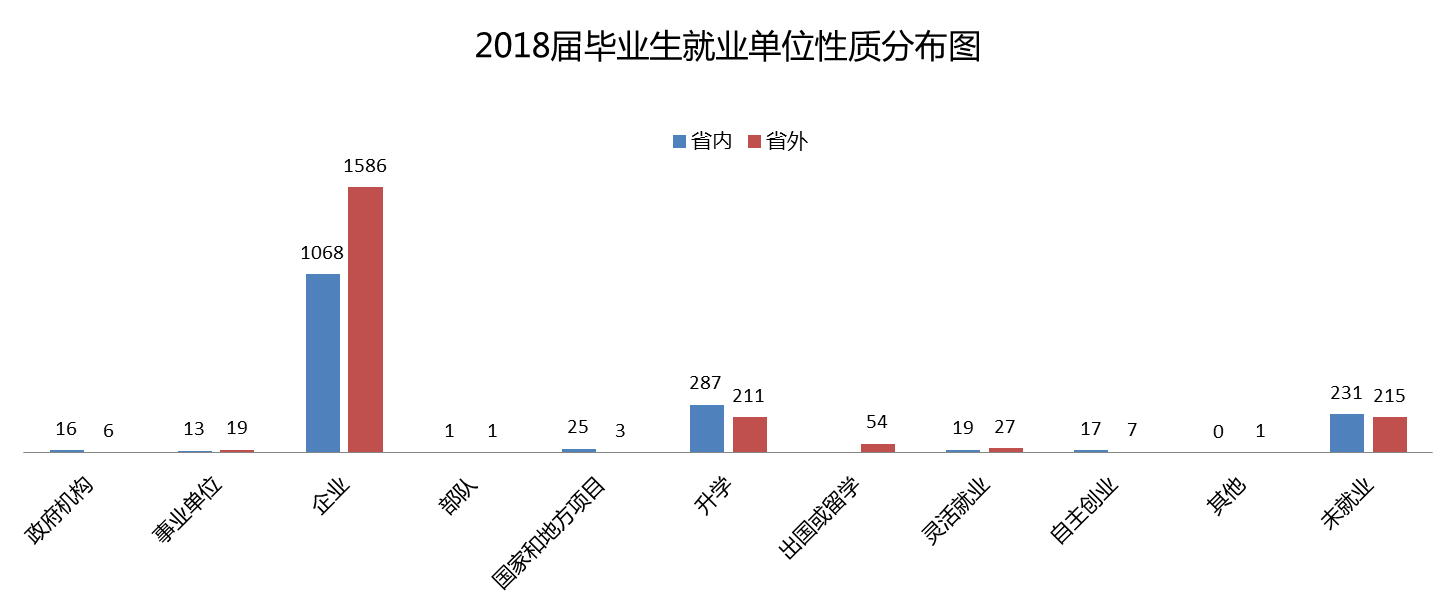 从毕业生就业单位性质分布情况看，在民营企业、国有企业、外资企业、升学、出国、机关事业单位、国家基层项目、部队、自主创业等方面均有涉及，体现学生就业去向多元化，其中中小企业、基层就业等领域不断扩展。（三）全国2018年经济发展及就业形势2018年下半年以来，全国经济社会发展比较平稳，全国就业市场对理工科需求总量与往年相比有所增加，用人单位整体规模有所扩大。整体来校用人单位数量高于去年，学校毕业生就业情况相对平稳，个别专业毕业生就业略有不均衡不充分情况，学校全国就业市场和就业结构进一步优化，市场覆盖全国八大经济体的主要城市，大力拓展省内就业市场，就业工作趋势良好。（四）用人单位就业满意度情况2017年9月～2018年6月，学校开展了社会用人单位满意度的问卷调查，其中有效调查的社会用人单位197家,调查结果如下：表一：用人单位对学校人才培养满意度以上调查结果体现出社会用人单位对学校整体满意度比较高，随着学校知名度和美誉度的提升，中国人民解放军65316部队、国酒茅台集团、真维斯服饰(中国)有限公司等企事业单位在我校设立了“挺进助学金”“长发建设助学金”“真维斯大学生助学基金”“吉林瑞铭机电设备有限公司助学金”“中信幸福助学金”“国酒茅台集团助学金”“智信创联奖助学金”“中智智人奖助学金”等奖助学金，用于奖励品学兼优或资助家庭经济困难学生的专项奖助学金越来越多。（五）就业指导与服务1.强化运行监督机制，全员化构建就业工作格局①强化工作运行—建立“三级”就业工作体制。学校依托“校院系”三级体制改革，构建了“校院系联动、全员抓就业、系统促就业”的工作格局，明确了就业工作生命线理念和院系就业主体责任，形成了学校领导重视就业、部署就业，院系领导推动就业、落实就业，全体教师关心就业、参与就业的良好工作局面。②强化工作监督—坚持“五会”就业工作制度。学校定期召开就业工作会、就业工作推进会、党政联席就业专题会、招生就业分析会、就业工作监测会，研判就业形势，明确工作思路，时时监控就业状况，将就业工作纳入院系绩效考核体系，形成招生就业联动机制，使毕业生就业工作有统筹、有计划、有组织、有监督的平稳推进。2.着力“四个体系”建设，全过程提升就业质量①形成了特色化人才培养体系—切实提升了学生的就业核心竞争力。学校做好“学校与社会”“教师与学生”两个接口，形成了“三结合”的特色人才培养体系：一是教育教学模块坚持与社会需求相结合。学校及时将市场需求和学生就业情况反馈到日常教学工作中，邀请用人单位参与人才培养方案修订，设置了8学分的创新创业教育平台，探索并实践了“工程技术型”“工程管理型”“工程研究型”和“创业型”等多种人才培养模式。二是实践育人模块坚持一、二、三课堂相结合。三个课堂有机结合、相互促进、互动互补，形成了多维的实践育人平台，多渠道与政府、用人单位、研究院所开展合作，积极建立校外实践基地，组建了全省第一家协同创新中心。三是思政教育模块坚持人格养成与智力开发相结合。通过思想政治、道德伦理、个性品质等三个层面的教育，着力培养了学生的家国情怀、责任担当和自我实现的优秀品质。多年来，学校毕业生以基础理论扎实、实践能力强、综合素质高、具有较强的创新精神和艰苦创业精神而得到社会广泛认可。②建设了精准化就业指导服务体系—科学引领了毕业生就业发展方向。学校紧紧围绕学生就业需求，形成以课程为主体、活动为主导、信息化平台为载体、个性化辅导为有效补充的精准化指导服务体系。其中，“2+X”职业发展、就业指导和创业教育全程化课程体系获省第七届教学成果奖二等奖；依托“五维”就创文化节、辅导员就业创业工作室开展了职业规划大赛、模拟面试、知名HR进校园等活动，实现了就业咨询、双困生就业帮扶、毕业未就业跟踪等指导服务；开发的就业云平台，实现了用人单位审核注册、学生移动终端订阅、供求信息精准推送、招聘情况实时统计、求职实习地点定位一系列服务，学校的就业信息化建设在全省进行了经验推广。③打造了多元化就业市场体系—充分保障了毕业生就业质量。学校紧密结合经济社会发展，坚持“立足吉林、辐射全国、面向基层”战略，在省高校毕业生就业指导中心的支持下，每年由校领导带队，广泛开发、合理布局全国就业市场。回访了珠海、佛山、上海、宁波、昆山、北京、成都、西安、郑州、长春、哈尔滨等50多个城市的就业市场，与深圳市、珠海市、肇庆市、厦门市、鞍山市、宁波市、昆山市、奉化区、滨州市、北京市中关村人才市场等十余家政府人社部门签署了“政校”人才战略协议，建立战略合作伙伴关系，建立宁波市就业工作站、肇庆市高新区人才合作基地，与敏实集团、舜宇集团、海尔集团、国信集团、东北袜业集团等多家大型重点用人单位签署了校企“3+1”联合人才培养合作协议。实施“走出去、请进来”战略，全面打造了东北地方高校就业协作体、吉林省理工类、国家开发银行助学贷款、“创业有我、就在吉林”等四大品牌招聘会，同时每年分行业分类别召开400余场校园专场招聘会，为毕业生提供了稳固优质多元的就业岗位。④完善了就业状况跟踪和评价体系—为学校相关决策提供依据。学校制定下发了就业质量年度报告、就业工作评价体系等若干就业工作措施及文件，加强毕业生就业创业与职业发展状况跟踪调查，开展了用人单位和毕业生满意度调查，将调查结果及时反馈至学校教学等相关部门。八、特色发展以工程教育专业认证理念为导向，全面修订人才培养方案我校是一所历史悠久的地方工科院校，学校办学特色一直以工程人才培养为主，学校在实施教育部卓越工程师教育培养计划试点工作基础上，积极推进工程教育专业认证，制定了“十三五”期间的专业认证工作目标。2017年，学校从培养方案开始进行顶层设计，按工程教育专业认证要求，对全校各专业的人才培养计划进行重新设计和修订，提升专业教育质量和专业教育活力，完成了专业认证工作链条上最关键一环，也标志着我校在全面开展工程教育专业认证工作方面迈出了重要一步。学校依据国家对高等学校人才培养的有关要求，按照学校办学定位、办学指导思想和人才培养目标，主动适应工程人才培养需要，按照工程教育专业认证标准，努力构建了具有时代特征和地方特色，更加完善的适应经济社会发展和人的全面发展需要的人才培养体系，为保证教学质量和人才培养质量提供了根本保障。本次修订的人才培养方案主要有以下四个特点：（一）以专业认证为导向，科学设计人才培养方案架构学校统一制定培养方案的原则和工作程序，以教育部颁发的有关文件规定和卓越工程人才培养标准为基本原则和依据，经学院教学指导委员会邀请企业专家参与研讨、修改后报至教务处，教务处组织学校教学指导委员会专家审查，报主管校长审批后形成学校的培养方案。现行本科培养方案构建了三大平台，即通识课程、专业课程、实践教学平台，实现了人文素质教育、科学教育、工程教育、个性化培养的有机结合，为培养学生创新精神和实践能力打下坚实基础。（二）减少课内教学时间，增加课程项目和实验学时学校在保证教学效果和教学质量的前提下，通过优化课程体系、凝练教学内容、改革教学方法和手段等措施，压缩专业课程理论授课学时，增加课程项目和实验学时，在课程内设置更多有挑战性的、以学生为主体的教学环节，让学生能够主动自觉参加教学活动，在做中学，自觉追求新的学习方法和思维方式，充分发挥他们学习的自主性、能动性和创造性。 （三）严格专业课程设置标准，务必符合专业毕业要求以往的人才培养方案中，人才培养目标和毕业要求描述模糊笼统，在本次修订的培养方案中，各专业首先明确专业毕业要求，即本专业毕业生毕业时达到的水平和标准，进而进行相应课程设置，毕业能力的培养是循序渐进的，且是融会贯通的，任何一门课程和任何一个知识点都不是孤立的，每门课程要完成的教学目标和实现的知识能力都清晰明确，课程与课程之间的联系也更加深入，剔除了大量占用学时又与人才培养目标关联性不强，对毕业要求实现没有帮助的专业课程。（四）坚持以项目实施为主线，贯通一体化培养方案明确三级项目设置，课内项目加深对课程理论知识的理解，学以致用。运用课程的理论知识解决一般工程问题，课程组联合项目，实现课程组内的理论知识融会贯通，学以致用，解决比较复杂工程问题。毕业项目综合运用所学知识技能、各种工具手段和任何可能的资源，解决生产实际中复杂工程问题。人才培养方案中明确以项目为主线进行课程设置和知识能力培养，使专业人才培养目标和毕业要求更加容易实现。九、需要解决的问题（一）校区置换及多校区办学给质量保障带来的困难尚需克服学校林园校区置换后将整体搬迁到北湖校区，学校北湖校区二期工程正在建设中，校区置换及多校区办学也给质量保障工作带来了一定的困难，主要存在以下问题：一是林园校区教学硬件设施得不到及时维修和更新，对教学保障支持不够；二是新校区质量文化的形成尚需时日；三是质量保障的成本增加，加重了办学负担。（二）出现上述问题的原因一是由于林园校区置换后将整体搬迁到北湖校区，学校的建设重心在北湖校区，对林园校区教学设施的建设投入大幅减少。二是由于新校区投入使用的时间短，新老生之间的交流与传承相对较少，一些质量文化载体建设还没有完成，导致新校区质量文化的培育还需一定的时间。三是由于有些实践环节需要在多个学期完成，需要在老校区和新校区都有实验室等设备设施，造成一定的重复建设，增加了质量保障的成本。（三）针对上述问题，学校将采取的措施一是对林园校区多媒体等硬件设施要及时维修、更新，保障正常教学运行二是组织相关管理人员到国内外具有多校区成功办学经验的高水平大学进行学习调研，更新观念，确立先进的管理理念，提高管理的水平和效率。三是加大新校区质量文化的培育力度。首先，加大质量物质文化的建设，使新校区的建筑风貌、育人环境、教育技术和设备现代化等方方面面都能体现学校的传统和教育质量管理思想，以及学校的办学理念。其次，有针对性地加强新校区质量领导体系、质量组织机构、质量制度的建设，加大宣传教育，严格按照学校的规章制度开展质量管理活动，形成与主校区一致的质量行为文化和质量制度文化。最后，坚持以育人为本，加大主校区对新校区质量文化的传播和辐射力度，彰显学校的质量道德、质量价值观、质量目标和质量行为准则，形成浓郁的质量文化氛围。四是妥善解决质量保障成本增加的问题。通过提高管理水平和效益，推动资源最大限度地共享和综合利用，将质量保障成本降到最低，合理规划学科或者不同层次学生的校区分布，大幅度降低质量保障成本；长远的发展目标是形成一个完整的、各方面设施齐备、综合功能完善的办学空间，全面解决质量保障的问题。总计正高级副高级中级初级121220039456157总计博士毕业硕士毕业本科毕业专科及以下12124366254100总计35岁及以下36～45岁46～55岁56岁及以上1212180504382146教师总数（含外聘教师）折合在校生数生师比132623213.517.51产业类型产业类型学科专业群学科专业群产业类型产业类型研究生专业本科生专业支柱产业汽车轨道客车机械工程控制科学与工程电气工程仪器科学与技术机械工程及自动化、工业设计、材料成型及控制工程、工业工程、机械电子工程、自动化、电气工程及自动化、测控技术与仪器、车辆工程支柱产业石化化学工程与技术化学化学工程与工艺、高分子材料与工程、环境工程、化学、资源循环科学与工程支柱产业农产品深加工食品科学与工程食品科学与工程、生物技术传统优势产业轻纺纺织科学与工程纺织工程、服装设计与工程战略新兴产业生物化工化学工程与技术化学制药工程、生物工程、生物技术战略新兴产业电子信息信息与通信工程计算机科学与技术软件工程计算机科学与技术、电子信息工程、软件工程、信息管理与信息系统、信息与计算科学、网络工程、数字媒体技术战略新兴产业新材料材料科学与工程金属材料工程、高分子材料与工程、材料物理、材料成型及控制工程、材料化学吉林特色服务业文化设计学广告学、艺术设计、动画、广播电视播导工商企业管理工商企业管理管理科学与工程应用经济学公共管理金融学、工商管理、市场营销、国际经济与贸易、电子商务、会计学、财务管理、统计学、信息管理与信息系统、劳动与社会保障专业专业特色专业培养目标机械工程专业始终坚持“立足地方、服务吉林、面向全国”的办学理念；逐步形成了依托吉林省汽车、轨道客车等行走机械和装备制造业的区域经济发展优势，重点服务于地方经济建设发展的专业建设特色。2017年6月，通过了中国工程教育专业认证。本专业培养具有较宽厚的基础理论和较扎实的机械设计、制造及自动化的基础知识与应用能力，能在机械工程领域从事工程设计、工程制造、技术开发、科学研究、应用研究、生产组织和管理等方面工作的复合型人才。工业设计形成了系统、科学的教学体系，建立了校内外实习基地。使培养的学生既对产品的功能、结构及工艺有深入的领悟，又具有较强的造型意识和设计开发能力，成为工程素质、造型能力、市场意识三者协调统一的复合型高级应用人才。本专业培养能在企事业单位、专业设计机构和科学研究单位从事工业产品创新设计及相关的服务模式和商业模式设计、传播设计、人机交互设计、环境与展示设计等领域的开发、研究、策划、教育和管理工作的复合型人才。工业工程本专业是面向制造业和服务业的技术与管理相结合的综合性专业，对提高生产制造业和服务业的管理水平和效率，提高核心竞争力，降低资源成本，保证质量和安全，促进国民经济的持续、高效发展，具有重要的经济意义和社会意义。本专业旨在培养个性健全、情操高尚、基础扎实、知识面广、应用能力强，具有创新精神和国际化视野，掌握工程领域基本知识和现代经济管理理论与方法，具有定性和定量分析能力的工业工程专业复合型高级专门人才。机械电子工程本专业培养的人才专业基础扎实，适应面宽，知识面广，适应知识经济时代对复合型、知识型人才的需求，经过多种实践环节的训练，使学生具有较强的专业技术、计算机和外语应用能力，并具有较强的动手和解决实际问题的能力。本专业培养具备机械、电子、控制等学科的基本理论和基础知识，能在机电行业及相关领域从事机电一体化产品和系统的设计制造、研究开发、工程应用、运行管理等方面工作的高素质复合型工程技术人才。车辆工程本专业培养具有较强实践能力和创新精神的高级专门人才。通过联合培养实践、实习基地的建设，形成了校企协同，合作育人的培养模式，为车辆工程人才培养创造了高质量的平台和条件。本专业培养具备坚实的车辆工程基础知识和专业技能，具有较强社会责任感、自主学习能力和团队合作精神，能在企业、高校及科研院所从事车辆设计、制造、实验、检测、管理、科研及教学等工作的复合型高级工程技术人才。专业专业特色专业培养目标金属材料工程注重材料研究与开发的方法论学习，建立起材料成分——工艺参数——组织结构——材料性能之间相关性的模型，特别强调理论与实践相结合的教学方法，注重培养学生的专业工程应用能力和创新意识。本专业培养能在冶金、材料结构研究与分析、金属材料及复合材料制备、金属材料成型、金属材料腐蚀及防护等领域从事科学研究、技术开发、工艺和设备设计、生产及经营管理等方面工作的复合型人才。材料成型及控制工程结合地方经济建设又突出了自己特色，健全了教学管理制度。目前已经建有“长春轨道客车股份有限公司实习实践基地”和通化钢铁集团的“金属材料加工工程研发基地”， 同时建立了材料成型及控制工程校内实践教学基地。培养创新能力强、适应社会发展的工程技术人才，为国家走新型工业化发展道路、建设创新型国家和人才强国战略服务。能够从事相关科学研究、技术开发、教育和管理等工作，培养具有国际视野和社会责任感的创新型复合型人才。材料物理本专业以理为主，理工结合帮助学生掌握材料物理及其相关的基础知识、基本原理和实验技能，具备运用物理学和材料物理的基础理论、基本知识和实验技能进行材料探索和技术开发的基本能力。培养具有创新精神和工程实践能力，较系统地掌握材料科学的基本理论与技术，具备材料物理相关的基本知识和基本技能，能在材料科学与工程及其相关领域从事研究、教学、科技开发及相关管理工作的复合型人才。自动化按照“高级应用型”的人才培养目标定位和“合格+特长”的培养思路，以工程技术型为主流培养模式，培养学生具有较宽广的自动化技术理论基础知识和扎实的专业知识，培养冶金、化工、汽车等专业领域的自动化人才。培养适应社会主义现代化建设需要，素质、能力、知识协调统一，掌握自动化专业技术知识和自动化技能知识，具有解决实际工程问题能力与实践技能，有良好外语运用能力的高级应用型自动化技术人才。电气工程及其自动化强、弱电相结合，电工技术与电子技术相结合，软件与硬件相结合，元件与系统相结合。使学生获得电气传动系统控制、电力系统自动化、电气自动化装置及计算机应用技术等领域的基本技能，具有分析和解决电气工程领域技术问题的能力。本专业培养学生掌握与电气工程领域相关的电机学、电力电子技术、电力系统分析等基础理论、专业技能和实践能力，使其成为能在电气工程领域的装备制造、系统运行、技术开发等部门从事设计、研发、运行、管理等工作的高级工程应用型人才。测控技术与仪器着重培养学生掌握光、机、电、控、计算机相结合的当代测量与控制技术和光电精密仪器及系统的研究、设计能力，并凸显自动化生产过程的过程参数检测与控制、自动化仪表与自动化测控系统的专业特色。本专业培养专业知识、实践能力、综合素质全面发展，能够从事传感技术、自动化测控系统、过程控制、光机电一体化检测设备等方面的研究、开发和设计以及技术管理工作的高级应用型工程科技人才。计算机科学与技术专业课程设置突出系列课、模块课群，在校内打下坚实的理论基础，并强化工程实践能力和创新能力；在企业培养职业技能、职业精神和职业道德，强化工程能力，实现创新型卓越工程师的培养。本专业培养较系统地掌握计算机科学与技术的基本理论知识，计算机软/硬件系统及应用知识，具有较强地实践应用能力与知识创新能力，能从事有关计算机科学与技术方面的研究、应用和开发工作的高级应用型工程技术人才。专业专业特色专业培养目标电子信息工程夯实基础，强化实践，面向应用，拓宽口径。基于电子、信息、通信领域的宽口径技术培养定位，共设置两个专业方向：电子技术方向、通信技术方向。培养适应现代化建设和社会、经济与科技发展需要，立志为国家富强、民族振兴和人类进步而奋斗的，德智体美全面发展与健康个性和谐统一的，富有创新精神、工程实践能力和国际视野的高素质电子信息工程应用型技术人才。网络工程本专业从网络工程能力的人才培养需要出发，侧重在网络管理、网络信息集成和网络安全等理论与实践能力的培养，使本专业培养的学生具有适应网络通信和计算机两方面专业领域的工作能力本专业培养具有良好的科学素养，系统地掌握专业基础知识和其他相关的自然科学基础知识，掌握计算机网络系统的规划运维、安全保障和应用开发的实践能力与知识创新能力，具有团队合作意识的综合性网络工程高级应用型人才。软件工程注重加强工程实践训练，突出软件开发能力和软件工程意识培养，树立“面向工业界、面向未来、面向世界”的工程教育理念，形成“夯实基础、能力导向、个性培养、拔尖示范、校企联动、创新机制”的专业特色。面向软件工程领域的国际前沿，以市场需求为导向，以国际化、实用性、创新创业型人才为目标和特色，旨在培养学生成为掌握计算机软件基本理论知识，有扎实软件工程专业基础、宽阔的知识面，富有创业和创新激情的用型工程技术人才。工商管理本专业以社会需求为导向，全面推行“知识+素质+能力” 的人才培养模式。 本专业培养计划以工商管理专业核心课程为支撑构建课程体系，充分体现宽口径、厚基础、强能力、求创新的特点。重点突出战略管理和人力资源管理两个特色方向。本专业培养适应现代市场经济需要、具备人文精神、科学素养和诚信品质、掌握现代管理理论、具有创新意识、团队精神、具有实践能力与沟通技能、能够在营利性和非营利性机构从事管理工作或理论研究和教学工作的应用型人才。信息管理与信息系统本专业教学以现代信息技术和管理理论为基础，以信息管理为目标，强调“技术与管理的融合”。本专业培养具有一定的经济学、管理学理论基础，善于调查研究和科学决策，擅长使用现代信息技术解决企业、政府等组织和管理问题的高级信息人才。本专业培养掌握信息系统的规划、分析、设计、实施和管理等方面的方法与技术，具有一定的信息系统和信息资源开发利用实践和研究能力，能够在国家政府部门、企事业单位、科研机构等组织从事信息系统建设与信息管理的复合型高级专门人才。国际经济与贸易专业是四个“结合”：理论教学与贸易仿真操作相结合；市场需求与动态课程体系相结合；社团组织与应用技能训练相结合；校内教学与校外培训机构相结合。培养具有良好的沟通、应变、协调能力、创新能力和创业精神，能在政府机构及企事业单位从事管理、实际业务、调研和宣传策划工作，成为适应经济全球化、信息化、现代化建设需要的，独立完成国际贸易实务工作的复合型人才。电子商务本专业强调“技术与商务的融合”，注重培养学生的电子商务实践能力，突出创新精神和自主创业能力的培养，使学生具有敏锐的商业头脑，具备电子商务策划能力、商务沟通与谈判能力、网站建设与管理能力、自主创业能力。本专业培养具备使用现代化信息手段进行各类商务活动的能力，具有开拓创新思维的、能够在各级管理部门、工商企业金融机构、科研单位等部门从事电子商务运作及电子商务应用系统的规划、开发、运营管理的高级复合型专门人才。专业专业特色专业培养目标市场营销本专业要求学生具备较好的观察、理解、表达、计算、判断、应变及交际能力，特别强调学生实战能力的培养和各项业务技能的训练。本专业的就业领域为：工商企业、管理咨询机构、政府及事业单位、科研院所等部门的高级市场营销岗位。本专业培养适应现代市场经济需要，具备综合运用相关知识发现、分析和解决营销实际问题的能力，能够在营利性和非营利性机构从事市场调研、营销策划、广告策划、销售管理等营销业务及管理工作的复合性应用型人才。会计学注重对学生进行会计基础理论培养的同时，更加重视强化对学生实践能力的培养，采用阶段训练和综合实践相结合的方式提高学生的动手能力；依拖学校雄厚的工科背景，突出为地方工业建设进行人才培养。本专业培养适应现代市场经济需要，具备人文精神,科学素养和诚信品质，具备经济、管理、法律和会计学等方面的知识和能力，能在盈利性和非营利性机构从事会计实务以及教学、科研方面工作的应用型、复合型专业人才。金融学“四结合四注重”的专业特色，即通识教育与专业教育相结合，注重专业教育反哺通识教育；理论教学与科学研究相结合，注重科学研究促进理论教学；课堂讲授与实践操作相结合，注重实践操作诠释课堂讲授；科学精神与人文素养相结合，注重人文素养激发科学精神。培养独立从事银行与非银行金融机构的实务、管理和咨询等工作，适应经济建设和社会发展需求的应用型人才。财务管理在完成应用经济学科、管理学科基础课程培养的基础上，兼容管理与应用经济学科交叉知识，突出“宽口径、厚基础、重个性、强能力、求创新”的培养特点，注重能力与素质全面发展，培养实践能力和创新精神，促进学生个性化发展。本专业培养适应现代市场经济需要，具备人文精神、科学素养和诚信品质，具备经济、管理、法律和财务管理等方面的知识和能力，能在营利性和非营利性机构从事财务管理以及教学、科研方面工作的复合型人才。化学工程与工艺本专业主要学习化工等过程技术的基础理论、方法及规律，并运用其建立和解决与研究、设计和生产等有关的基本理论和基本方法，涉及化工、环境、洁净能源等过程工程的共同规律和理论基础，通过单元操作实现化工产品的高效、洁净生产。本专业培养面向化工及相关产业，具有良好的社会责任感与职业道德，基础理论扎实、专业知识宽厚、实践能力突出、创新能力强，获得工程师良好训练，具有终身学习能力、人际交往能力、团队合作能力、组织协调能力的应用型人才。高分子材料与工程具有高分子材料生产能力的规范化实验场所，教学过程实践化；发挥科学研究对教学工作的带动作用，教学内容鲜活；办学方向结合吉林省经济主体，面向全国，教学目的明确；实现了教学研究型专业人才培养模式。本专业培养德、智、体等全面发展，能在高分子材料的合成改性、加工成型和应用等领域从事科学研究、技术和产品开发、工艺和设备设计、材料选用、生产及经营管理等方面工作的高级应用型人才，具备求知、探索精神。制药工程本专业通过培养使学生系统学习本专业的基本理论、基础知识与实验技能，具有较强的分析能力、综合能力与独立解决问题的能力；具有独立进行实验设计与操作的能力。本专业培养具备化学、药学、生物学和工程学的科学基础、制药工程专业知识和从事药品及其他化学品的技术开发和工程设计能力的研究开发型和技术应用型工程技术人才。专业专业特色专业培养目标环境工程本专业着重加大环境污染控制技术的开发设计训练，把学生培养成综合型、应用型工程技术人才，使学生具有环境污染控制的规划、设计和研究开发能力，同时具有从事化工生产方面设计、科研、教学及科学管理的基本能力。本专业培养具有可持续发展理念，具备水、气、固体废物等污染防治和给水排水工程、环境规划和资源保护等方面的工程知识，具有进行污染控制工程的设计及运营管理能力，制定环境规划和进行环境管理能力的应用型人才。资源循环科学与工程本专业适应国家可持续发展和经济建设的需要，进行资源循环与高效利用，实现生态文明。重点学习聚合物、生物质等有机资源的循环利用，涉及化学、化学工程与技术、材料学、生物学和经济学等多个学科。培养掌握资源循环科学与工程原理，具有扎实基础理论、宽厚专业知识和较强实践能力；使之发展成为自然资源、材料、化工、炼油、能源、环保或医药等相关行业从事规划设计、技术开发应用、生产管理、科学研究、教学工作的高级应用型人才。食品科学与工程实现“校企合作、工学结合”，强化实践教学环节和企业培养，注重创新能力的培养，特别加强工程实训教学，全面提高学生的综合素质，充分锻炼工程实践能力。本专业培养具有扎实的食品科学和工程技术的专业理论，具有较强的实践能力和创新意识，能胜任于科研机构、高等或中等学校的科学研究或教学工作，具有创新精神和实践能力的食品科学方面的应用型高级工程技术人才。生物技术本专业依托学院雄厚的工科专业基础，与生物技术的专业教育特性相结合，加强创新能力和技术训练，培养学生学习和掌握实用生物技术、生物产品开发原理和基本方法，突出生物资源开发与利用和生物医药研发及检验技术等方向的培养特色。本专业旨在培养适应我国经济、社会发展需要，德智体全面发展，掌握现代生物学和生物技术的基本理论、基本知识和基本技能，获得应用基础研究和科技开发研究的初步训练，具有良好的科学素质、较强的创新意识和实践能力。生物工程结合吉林省地方经济发展方向和特产资源优势，以生物工程制药、再生资源及地方特产资源深加工为特色，对学生进行生物工程理念和生物工程能力的培养。本专业培养掌握生物工程及相关产业化工程领域基本知识，从事设计、生产、管理和新技术研究、新产品开发的，具有创新意识和独立获取新知识的能力的应用型人才。化学注重学生基本理论和基本技能的培养和创新意识、创新能力的培训，建立创新型人才培养模式。努力实现“三个结合”（素质教育与专业教育结合，课堂教学与实践教学结合，个性发展与共性提高结合）。培养具有良好思想道德和科学素养，掌握现代化学基础理论、基本知识和实验技能的复合型人才。信息与计算科学本专业的课程体系和知识结构体现在扎实的数学基础之上，合理架构信息科学与计算科学的专业基础理论，充分发挥我校的工科优势，把所掌握的两方面理论、方法和技能及时应用到实际课题中，搭起理工相通的桥梁。本专业的基本任务是培养学生具备良好的数学基础和数学思维能力，具有较强的建模、编程、实际操作的基本技能；着重培养学生解决信息科学与工程计算中的实际问题；培养能胜任信息处理、科学与工程计算部门工作的复合型人才。专业专业特色专业培养目标统计学本专业以理为主，理工结合，培养学生具备扎实的统计学、经济学和金融的基本理论、基本知识和基本技能，充分发挥我校的工科优势，把所掌握的各方面理论、方法和技能及时应用到实际课题中。培养具有良好数学基础和一定经济学素养的统计学应用型人才，使之掌握统计学的基本理论和方法，能熟练地运用计算机、使用统计软件进行数据分析，能胜任企事业单位和经济管理部门的统计调查、统计信息管理和数量分析等工作。法学作为建立在工科大学人文学院的法学专业，既有工程教育的熏陶，又有人文课程的学习，突出了工科院校在法学教育中的专业优势，形成了以“三个平台”建设支撑“三个课堂”教育教学，培养“三强”法律人才的专业特色。具有扎实的法学专业理论基础，富有创新精神，掌握基本法律职业技能并在民商法学领域有所专长的应用型法律人才。社会工作立足社会工作与心理学、人力资源及社会政策等多学科交叉生长点，突出社会工作的实务性和操作性，加强学生社会工作服务的能力提升，以扎实的项目设计能力和项目执行能力为主要特色，培养学生服务社会的实践能力。培养具备扎实的社会工作理论和实务技能，能够在慈善机构、社会组织、医院、社区、企业、学校、民政及其他相关部门，从事社会服务、个案咨询、心理辅导、团体工作、项目设计与评估、机构管理等方面工作的高级应用型人才。公共事业管理本专业以“综合能力+专业特长”的人才素质结构和“3+1”人才培养模式为特色，在培养学生综合素质和基本能力的基础上，重点培养人力资源管理、非政府组织管理、社区管理领域的应用型专门人才。本专业培养掌握公共管理基本理论、方法与技术，具备一专多能的公共事业管理及公共服务能力，能在基层公共组织与公用企业行政管理部门从事相关工作的应用型人才。广告学以学校工程教育和学院人文环境为背景，以培养学生创意、策划能力为突出特色，在系统掌握学科专业理论知识基础上，通过第一、第二、第三课堂结合，强化学生广告实务技能，培养具备广告学理论知识和实践能力的创新应用型人才。本专业培养具有较强的创新能力和专业技能，特别具备扎实的广告策划理论知识和突出的策划实务能力，能够在媒介广告部门、广告公司、市场咨询机构等部门，从事广告及传播运营、策划、创意、制作、营销等方面工作的应用型人才。劳动与社会保障本专业以培养劳动与社会保障领域的高级应用型人才为目标，强化两个培养方向、优化两个课堂、搭建一个平台。通过科学的课程体系设计，扎实的社会实践基地建设，学生具有较强的社会认知能力、实务操作能力和人际沟通能力。培养通晓劳动和社会保障理论与实务，能够从事企事业单位人力资源管理、社会保险经办与管理的高级应用型人才。英语本专业人才培养紧紧围绕“厚基础、强能力、重应用”的理念，突出实施“素质教育、文化熏陶”的教学过程。采用第一、第二和第三课堂相结合的培养模式，培养满足社会需求的、可持续发展的、具有复合知识结构的高级应用型人才。本专业旨在培养具有熟练的英语语言技能、扎实的英语语言文学及相关经贸知识、较强的学习能力、较高的人文素养和综合素质的高级应用型英语人才。专业专业特色专业培养目标日语开展“日本风情展”等丰富多彩的第二、第三课堂活动，学生的实践能力得到提高。目前，本专业已与日本中央学院大学、樱美林大学、新澙经营大学等日本高校开展合作办学，培养具有国际视野的日语专业人才，已逐渐形成特色。培养适应区域经济和社会发展需要，具有扎实的日语语言基础和基本的贸易、商务、经济等相关专业知识，具有较强的语言运用能力的高素质应用型日语人才。俄语围绕“厚基础、重实践、强能力、重应用”的人才培养理念，通过“俄语辩论大赛”等多种多样的语言实践技能实训活动，使第一、第二、第三课堂有机地结合，为培养学生的俄语语言运用能力搭建了平台。培养具有扎实的俄语语言基础知识和基本的贸易、商务、经济等相关专业知识，具有较强的俄语实践能力的高素质应用型人才。视觉传达设计明确工科院校设计学科的定位，强调综合性高等院校的视觉传达设计教育必须从“以学科为中心”的传统教育模式转向整体化综合能力的教育模式，形成与其他视觉媒介关联并相互协作的专业特色。本专业培养具有国际设计文化视野，中国设计文化特色，适应创新时代需求，具备视觉传达方面基本知识、基本理论和基本技能，具备专业技能、传播理论、集传统平面媒体和现代数字媒体于一体的复合性应用型人才。环境设计本专业分为室内评价与景观设计两个专业方向，以设计解决人们生存环境中现实问题；为原则注重学生综合空间环境的考察能力分析能力、评价能力、设计能力及专业实践技能、工程素质的培养。本专业培养适应我国社会主义经济建设的发展，掌握专业基础理论、在艺术环境设计机构从事公共建筑室内设计、居住空间设计、城市景观设计、园林设计，并具备项目策划与经营管理、设计研究能力的高素质环境设计应用型人才。动画本专业注重对动画基础知识的学习及对动画领域外延的拓展。注重学生创新能力的培养，注重各学科知识的交叉，注重实践技能与理论知识的有机统一，注重较高的文化艺术修养的引导，注重动画学科在工科大学模式下的探索。本专业培养具备动画创作基础知识和创作基本技能，能在影视与动画制作团体、动画应用机构、动画传播企事业单位从事动画策划、动画创作、动画推广、动画应用，以及在各级各类学校从事动画教学与研究工作的复合型、创新型人才。服装设计与工程本专业坚持理论教学与工程实践并重，专业教学与社会市场相结合，采用工程与艺术、工程与管理、工程与贸易相结合的应用型高级人才培养模式，专业培养重市场、强工程、务实践，使学生具备扎实的专业理论知识和较强的实践应用能力。本专业培养适应社会需要的能够在服装生产和营销企业、服装专业院校、服装研究单位、服装行业管理部门及新闻出版机构等从事服装理论基础研究、服装产品开发、服装市场营销、服装经营管理及宣传评论等方面工作的高素质应用型人才。服装与服饰设计培养学生不仅具备扎实的专业理论知识、较强的创意设计能力和实践应用能力，同时，具有较强创新创业精神、团队协作精神和沟通能力，能运用多学科的知识从事服装与服饰品的设计、策划与开发，并具备在服装设计相关领域进一步深造的能力。本专业培养能从事服装与服饰设计策划和时装研究方向，具有较强的设计创新能力和实践能力，具有较强的市场设计意识和市场竞争能力，能在服装艺术设计领域及艺术设计机构从事设计、研究、教学等方面工作的高素质、创新、应用型人才。专业专业特色专业培养目标广播电视编导本专业课堂教学与实习实训相结合，培养学生掌握广播电视行业技能，既注重行业实战流程与技能训练又注重文化修养，人文精神，能够使学生在掌握影视采、编、播技术的基础上，又具有较强的节目策划与制作能力。本专业培养具备广播电视节目策划、创作、制作等方面的专业知识，具有较高的政治水平、理论修养和艺术鉴赏等方面的能力，熟练掌握影视基本理论及先进的影视数字化制作技术和网络技术的复合型人才。数字媒体技术学生在校期间，将系统学习数字媒体技术的基本理论和专业知识，掌握先进的数字媒体创意设计与制作方法，通过大量专业实践获得数字媒体技术、计算机应用技术、移动应用技术、影视应用技术等方面的设计和开发能力。培养掌握数字媒体技术理论基础，具备扎实的数字媒体技术和计算机技术应用技能，能对数字媒体环境下的数字媒体资源进行设计、开发和应用，对网络数字媒体、移动数字媒体、影视数字媒体等方面有一定实际工作能力的复合型人才。学院及专业合计就业人数就业率考研人数考研率合计3807336188.28%49813.08%机电工程学院41237089.81%5212.62%车辆工程403587.50%717.50%工业工程433990.70%818.60%工业设计403075.00%512.50%机械电子工程13012092.31%96.92%机械工程15914691.82%2314.47%材料科学与工程学院28726893.38%4013.94%材料成型及控制工程12311291.06%2117.07%材料物理424095.24%614.29%金属材料工程12211695.08%1310.66%电气与电子工程学院38931781.49%5614.40%测控技术与仪器755877.33%1114.67%电气工程及其自动化16413481.71%2112.80%自动化15012583.33%2416.00%计算机科学与工程学院37435494.65%3810.16%电子信息工程12511894.40%108.00%计算机科学与技术12711892.91%1612.60%软件工程858195.29%89.41%网络工程3737100.00%410.81%化学工程学院31225280.77%9229.49%高分子材料与工程1198571.43%4436.97%化学工程与工艺796481.01%2227.85%环境工程353085.71%411.43%制药工程444397.73%1227.27%资源循环科学与工程353085.71%1028.57%化学与生命科学学院12811892.19%4635.94%化学302996.67%620.00%生物工程342985.29%1235.29%生物技术302790.00%1240.00%食品科学与工程343397.06%1647.06%学院及专业合计就业人数就业率考研人数考研率数学与统计学院756789.33%2128.00%统计学393589.74%1641.03%信息与计算科学363288.89%513.89%经济管理学院60553488.26%447.27%财务管理817491.36%1316.05%电子商务766990.79%00.00%工商管理726387.50%00.00%国际经济与贸易585391.38%23.45%会计学16513682.42%1911.52%金融学837792.77%56.02%市场营销393692.31%37.69%信息管理与信息系统312683.87%26.45%公共管理学院20419093.14%2713.24%法学575392.98%915.79%公共事业管理363494.44%25.56%广告学444193.18%36.82%劳动与社会保障343294.12%617.65%社会工作333090.91%721.21%外国语学院928491.30%1516.30%俄语151280.00%00.00%日语1616100.00%637.50%英语615691.80%914.75%信息传播工程学院16515593.94%159.09%广播电视编导12611692.06%118.73%数字媒体技术3939100.00%410.26%艺术设计学院19418595.36%178.76%动画514792.16%35.88%服装与服饰设计504794.00%24.00%环境设计4747100.00%510.64%视觉传达设计464495.65%715.22%纺织服装学院312580.65%13.23%服装设计与工程312580.65%13.23%国际教育学院29425586.73%258.50%电气工程及其自动化13311989.47%107.52%机械工程1129080.36%76.25%计算机科学与技术494693.88%816.33%应用技术学院16613279.52%84.82%机械工程494387.76%36.12%计算机科学与技术1178976.07%54.27%学院及专业合计就业人数就业率考研人数考研率辽源职业技术学院795569.62%11.27%电气工程及其自动化493469.39%00.00%机械工程302170.00%13.33%调查项目A很满意B比较满意C一般D较差满意率学校专业培养与贵单位需求匹配程度159335097.46%学校人才培养质量161297096.45%创新和科研能力培养程度158318095.94%表二：用人单位对学校就业工作满意度表二：用人单位对学校就业工作满意度表二：用人单位对学校就业工作满意度表二：用人单位对学校就业工作满意度表二：用人单位对学校就业工作满意度表二：用人单位对学校就业工作满意度调查项目A很满意B比较满意C一般D较差满意率就业咨询、招聘信息发布和服务情况179153098.48%校园招聘活动接待服务情况190700100.00%往届毕业生违约和履约情况161342098.98%长期联系和校企合作情况168263098.48%表三：用人单位对学校毕业生满意度表三：用人单位对学校毕业生满意度表三：用人单位对学校毕业生满意度表三：用人单位对学校毕业生满意度表三：用人单位对学校毕业生满意度表三：用人单位对学校毕业生满意度调查项目A很满意B比较满意C一般D较差满意率毕业生综合能力与素质160325097.46%毕业生敬业与职业道德165257096.45%